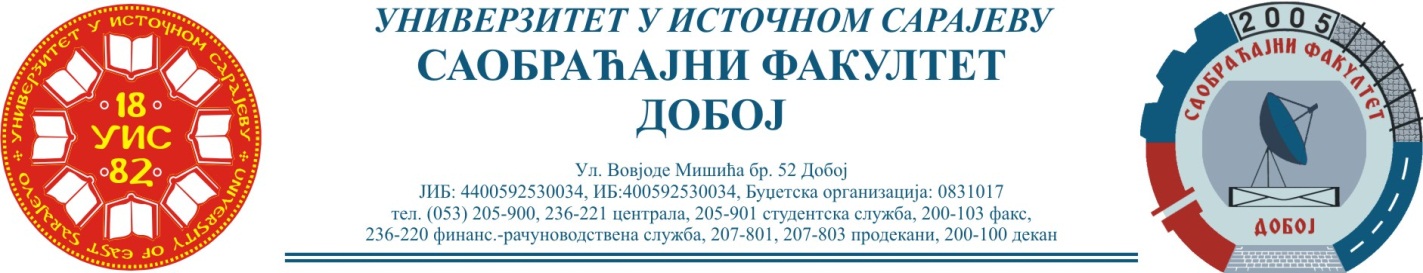 Добој: 22.04.2021. године                                                           		       ШКОЛСКА: 2020/2021РЕЗУЛТАТИ  ЧЕТВРТОГ ИСПИТНОГ РОКАПРЕДМЕТ:   „ТРАНСПОРТНА СРЕДСТВА И УРЕЂАЈИ“Одржаног  данa: 21.04.2021. године        Први усмени испитни термин је у уторак 27.04.2021. године у 0900 сати  у једној од слободних учионица.НАПОМЕНА:Студенти који се позивају на условни усмени испит обавезни су да остваре недостајући број бодова (мин. до 51 бод) својим познавањем материје из овог предмета. Предметни професор:  							                _________________________                                                                                                 др Здравко Б. Нунић, ванр. проф.Р. брПРЕЗИМЕ  И  ИМЕБРОЈИНДЕXАПРЕДИСПИТНЕ ОБАВЕЗЕПред.+вј.+семр.=УкМогуће 30 бодоваОСТВАРЕНИ БРОЈ БОДОВА НА И. РОКУОСТВАРЕНИ БРОЈ БОДОВА НА И. РОКУОцјенаР. брПРЕЗИМЕ  И  ИМЕБРОЈИНДЕXАПРЕДИСПИТНЕ ОБАВЕЗЕПред.+вј.+семр.=УкМогуће 30 бодоваЗ1+З2+З3=Укупно макс. 35 бодоваТеорија макс. 35 бодоваОцјенаНИТИ ЈЕДАН СТУДЕНТ НЕМА ОСТВАРЕН ПОТРЕБАН МИНИМУМ БОДОВАНИТИ ЈЕДАН СТУДЕНТ НЕМА ОСТВАРЕН ПОТРЕБАН МИНИМУМ БОДОВАНИТИ ЈЕДАН СТУДЕНТ НЕМА ОСТВАРЕН ПОТРЕБАН МИНИМУМ БОДОВАНИТИ ЈЕДАН СТУДЕНТ НЕМА ОСТВАРЕН ПОТРЕБАН МИНИМУМ БОДОВАНИТИ ЈЕДАН СТУДЕНТ НЕМА ОСТВАРЕН ПОТРЕБАН МИНИМУМ БОДОВАНИТИ ЈЕДАН СТУДЕНТ НЕМА ОСТВАРЕН ПОТРЕБАН МИНИМУМ БОДОВАНИТИ ЈЕДАН СТУДЕНТ НЕМА ОСТВАРЕН ПОТРЕБАН МИНИМУМ БОДОВАСТУДЕНТИ КОЈИМА ЈЕ ПРИЗНАТ ПИСМЕНИ  СТУДЕНТИ КОЈИМА ЈЕ ПРИЗНАТ ПИСМЕНИ  СТУДЕНТИ КОЈИМА ЈЕ ПРИЗНАТ ПИСМЕНИ  СТУДЕНТИ КОЈИМА ЈЕ ПРИЗНАТ ПИСМЕНИ  СТУДЕНТИ КОЈИМА ЈЕ ПРИЗНАТ ПИСМЕНИ  СТУДЕНТИ КОЈИМА ЈЕ ПРИЗНАТ ПИСМЕНИ  СТУДЕНТИ КОЈИМА ЈЕ ПРИЗНАТ ПИСМЕНИ  Гостимировић Бранислава1352/18 +  +  = 14+ 0+ 7=21Хусић Маид1363/18 +  +  = 14+ 4+ 0=18СТУДЕНТИ КОЈИ СЕ УСЛОВНО ПОЗИВАЈУ НА УСМЕНИСТУДЕНТИ КОЈИ СЕ УСЛОВНО ПОЗИВАЈУ НА УСМЕНИСТУДЕНТИ КОЈИ СЕ УСЛОВНО ПОЗИВАЈУ НА УСМЕНИСТУДЕНТИ КОЈИ СЕ УСЛОВНО ПОЗИВАЈУ НА УСМЕНИСТУДЕНТИ КОЈИ СЕ УСЛОВНО ПОЗИВАЈУ НА УСМЕНИСТУДЕНТИ КОЈИ СЕ УСЛОВНО ПОЗИВАЈУ НА УСМЕНИСТУДЕНТИ КОЈИ СЕ УСЛОВНО ПОЗИВАЈУ НА УСМЕНИ4.Крличевић Елма1367/18         +  +  =   0+  0+ 7=7